В целях определения местоположения границ образуемых и изменяемых земельных участков, с учетом протокола публичных слушаний и заключения о результатах публичных слушаний, в соответствии с Градостроительным кодексом Российской Федерации, решением Совета депутатов города Новосибирска от 21.05.2008 № 966 «О Порядке подготовки документации по планировке территории города Новосибирска», постановлением мэрии города Новосибирска от 18.08.2014 № 7407 «Об утверждении проекта планировки территорий, прилегающих к Мочищенскому шоссе, в Заельцовском районе», руководствуясь Уставом города Новосибирска, ПОСТАНОВЛЯЮ:1. Утвердить проект межевания территории квартала 11.14 в границах проекта планировки территорий, прилегающих к Мочищенскому шоссе, в Заельцовском районе (приложение).2. Департаменту строительства и архитектуры мэрии города Новосибирска разместить постановление на официальном сайте города Новосибирска в информационно-телекоммуникационной сети «Интернет».3. Департаменту информационной политики мэрии города Новосибирска в течение семи дней со дня издания постановления обеспечить опубликование постановления.4. Контроль за исполнением постановления возложить на заместителя мэра города Новосибирска – начальника департамента строительства и архитектуры мэрии города Новосибирска.Приложениек постановлению мэриигорода Новосибирскаот 03.02.2016 № 300ПРОЕКТмежевания территории квартала 11.14 в границах проекта планировки территорий, прилегающих к Мочищенскому шоссе, в Заельцовском районеЧертеж межевания территории с отображением красных линий, утвержденных в составе проекта планировки территории, линий отступа от красных линий в целях определения места допустимого размещения зданий, строений, сооружений, границ образуемых и изменяемых земельных участков на кадастровом плане территории, условных номеров образуемых земельных участков, границ территорий объектов культурного наследия, границ зон с особыми условиями использования территорий, границ зон действия публичных сервитутов (приложение).____________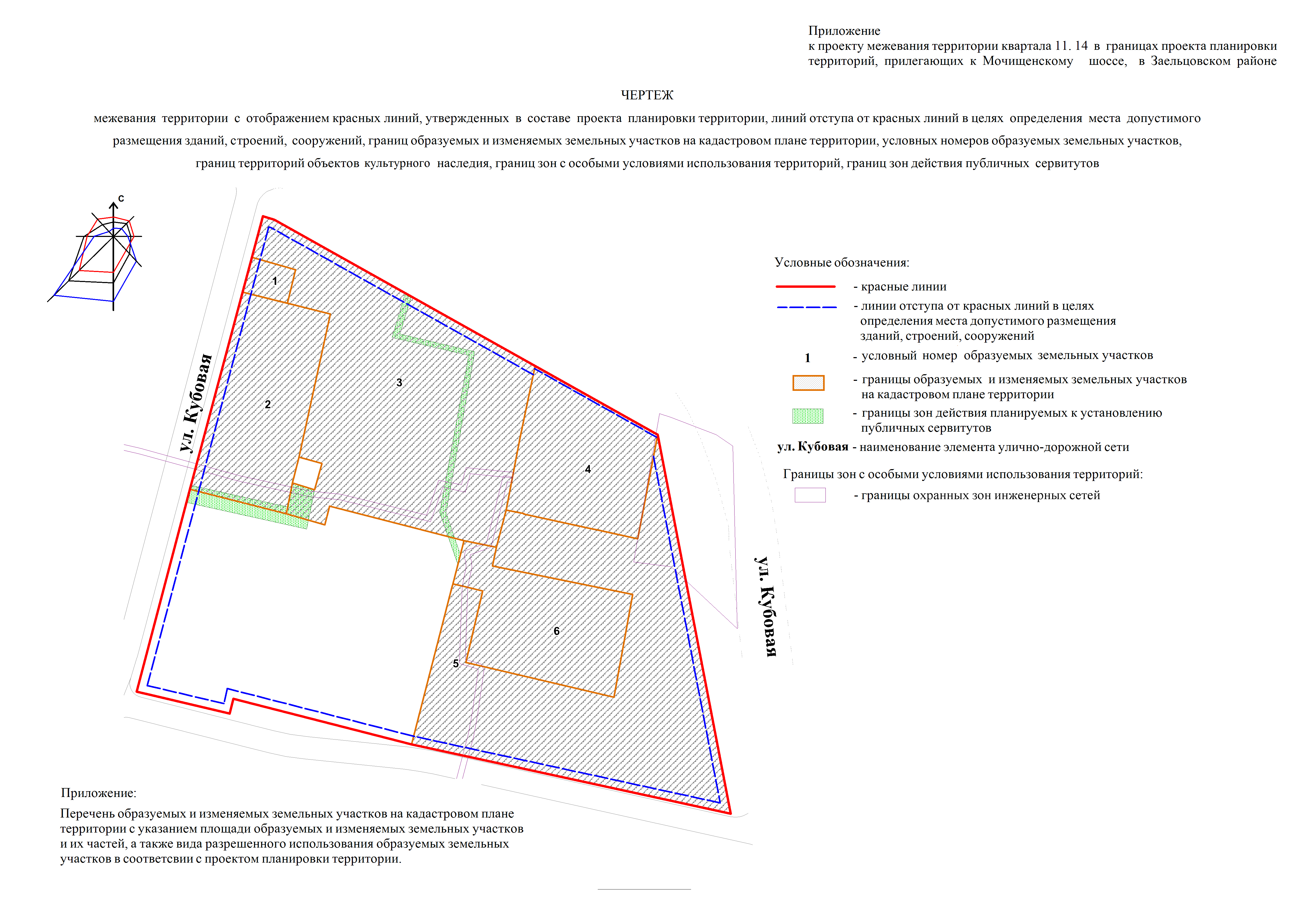 Приложениек чертежу межевания территории с отображением красных линий, утвержденных в составе проекта планировки территории, линий отступа от красных линий в целях определения места допустимого размещения зданий, строений, сооружений, границ образуемых и изменяемых земельных участков на кадастровом плане территории, условных номеров образуемых земельных участков, границ территорий объектов культурного наследия, границ зон с особыми условиями использования территорий, границ зон действия публичных сервитутовПЕРЕЧЕНЬобразуемых и изменяемых земельных участков на кадастровом плане территории с указанием площади образуемых и изменяемых земельных участков и их частей, а также вида разрешенного использования образуемых земельных участков в соответствии с проектом планировки территории____________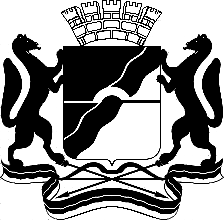 МЭРИЯ ГОРОДА НОВОСИБИРСКАПОСТАНОВЛЕНИЕОт  	  03.02.2016		№       300   	Об утверждении проекта межевания территории квартала 11.14 в границах проекта планировки территорий, прилегающих к Мочищенскому шоссе,              в Заельцовском районеМэр города НовосибирскаМэр города НовосибирскаА. Е. ЛокотьКолеснева2275070ГУАиГУсловный номер земельного участка на чертежеУчетный номер кадастрового кварталаВид разрешенного использованияобразуемых земельных участков в соответствии с проектом планировки территорииПлощадь образуемых и изменяемых земельных участков и их частей, гаАдрес земельного участка12345154:35:000000Объекты общественного питания; открытые площадки для стоянки транспортных средств0,0201Российская Федерация, Новосибирская область, город Новосибирск, ул. Кубовая, 111/1254:35:031070Многоквартирные малоэтажные дома (1 – 4 этажа), в том числе с помещениями общественного назначения, автостоянками0,2422Российская Федерация, Новосибирская область, город Новосибирск, ул. Кубовая, 101354:35:031070Торговые, торгово-развлекательные комплексы и центры0,6292Российская Федерация, Новосибирская область, город Новосибирск, ул. Кубовая, 103/2454:35:031070Объекты энергетики0,2123Российская Федерация, Новосибирская область, город Новосибирск, ул. Кубовая, (99/1)554:19:0101101Поликлиники0,6391Российская Федерация, Новосибирская область, город Новосибирск, ул. Кубовая, 99/2654:35:031070Многоквартирные малоэтажные дома (1 – 4 этажа), в том числе с помещениями общественного назначения, автостоянками0,2087Российская Федерация, Новосибирская область, город Новосибирск, ул. Кубовая, 99/1 Итого: Итого: Итого:1,9516